УКРАЇНА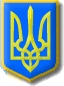 Виконавчий комітет Нетішинської міської радиХмельницької областіР О З П О Р Я Д Ж Е Н Н Я14.01.2022					Нетішин			        № 48/2022-ркПро тимчасове виконання обов’язків директора центру професійного розвитку педагогічних працівників Нетішинської міської ради Назаренко О.М.Відповідно до пункту 20 частини 4 статті 42 Закону України «Про місцеве самоврядування в Україні», розпорядження міського голови від                14 січня  2022 року № 6/2022-рв  «Про надання Назаренко О.М. додаткової відпустки», пункту 1.5 контракту, укладеного з директором Центру професійного розвитку педагогічних працівників Нетішинської міської ради Ольгою Назаренко  від 05 травня 2021 року:1. Тимчасове виконання обов’язків директора Центру професійного розвитку педагогічних працівників Нетішинської міської ради, на період додаткової відпустки  директора Центру професійного розвитку педагогічних працівників Нетішинської міської ради Назаренко Ольги Миколаївни від                 20 січня до  29 січня 2022 року включно, покласти на консультанта Центру професійного розвитку педагогічних працівників Нетішинської міської ради Олесюк Наталію Володимирівну.Підстава: 	- заява директора центру професійного розвитку педагогічних працівників Нетішинської міської ради Ольги Назаренко від 14 січня 2022 року.2. Контроль за виконанням цього розпорядження покласти на заступника міського голови з питань діяльності виконавчих органів ради Василя Миська.Міський голова						    Олександр СУПРУНЮКЗ розпорядженням ознайомлені:Назаренко О.М.					 «____»____________ 2022 рокуОлесюк Н.В.					 «____»____________ 2022 року